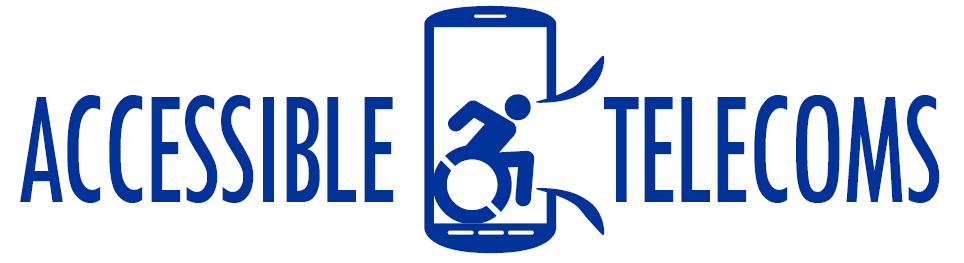 Smartwatches - BluetoothA smartwatch is a watch that is able to connect to your smart phone and activate some of its functions, such as making and receiving calls and messages, scheduling events, providing directions and check the weather. Some smartwatches also can and track your heart rate and other vital signs.Standard Smartwatches connect to your smartphone vial Bluetooth. They can only make and receive calls and text messages when connected to the smartphone.Type of accessory: Smartwatch 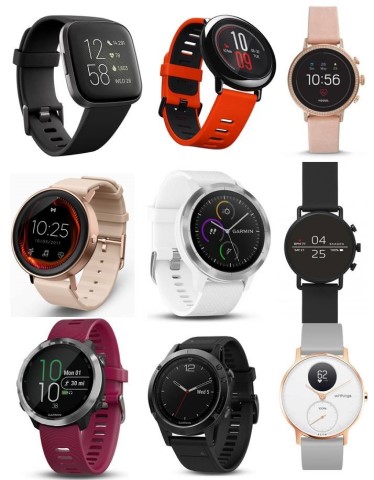 How do you use these accessories?You can access the different functions and settings of your smartwatch by using their touchscreen, dials and buttons. Some brands allow you to speak commands to them. Compatibility:Apple smartwatches are currently only compatible with iPhones and iPads. While Smartwatches based on Google Wear operating system (former Android Wear OS) are compatible with Android phones from different brands, and they and can also have certain compatibility with Apple iPhones. Please check compatibility of your smartwatch to your phone with your retailer before purchasing any smartwatch.Popular Standard Smartwatches available in Australia:AmazFit BIP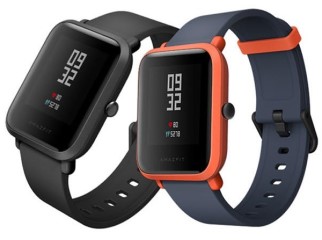 Compatibility: This product is compatible with Android and iPhone devices.FeaturesBuilt-in GPS and Bluetooth capabilitiesDisplay Characteristics options – adjustable brightness and screen timeoutHeart-Rate and Activity TrackerNotifications – Text, email, social media, app alerts, alarm clock, and calendar alertsScreen MagnifierPersonalised ShortcutsVisual and Vibrating Alerts - Incoming calls, messages, emails, or notificationsVoice Notes and remindersWater resistance You can buy this device from Dick Smith and Kogan.More information at:Amazfit BIP Web Page Amazfit BIP FAQs Web PageAmazfit BIP Quick User Guide Web Page
AmazFit Verge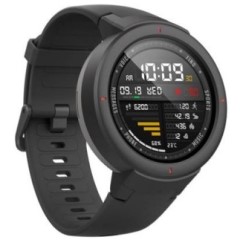 Compatibility: This product is compatible with Android and iPhone devices.FeaturesBattery Life of 5+ daysBuilt-in GPS and Bluetooth capabilitiesDisplay Characteristics options – adjustable brightness and screen timeoutHeart-Rate and Activity TrackerMake and receive calls on your write (via Bluetooth connection to phone)Notifications – Text, email, social media, app alerts, alarm clock, and calendar alertsPersonal Assistant / Voice Control (Amazon Alexa)Personalised ShortcutsScreen MagnifierVisual and Vibrating Alerts - Incoming calls, messages, emails, or notificationsVoice Notes and remindersWater resistance You can buy this device from Dick Smith and Kogan.More information at:Amazfit Verge Web Page Amazfit Verge FAQs Web PageAmazFit Stratos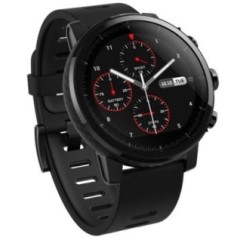 Compatibility: This product is compatible with Android and iPhone devices.FeaturesBattery life of 5+ daysBuilt-in GPS, Wi-Fi and Bluetooth capabilitiesDisplay Characteristics options – adjustable brightness and screen timeoutHeart-Rate and Activity TrackerNotifications – Text, email, social media, app alerts, alarm clock, and calendar alertsScreen MagnifierPersonalised ShortcutsVisual and Vibrating Alerts - Incoming calls, messages, emails, or notificationsVoice Notes and remindersWater resistance You can buy this device from Dick Smith and Kogan.More information at:Amazfit Stratos Web Page Amazfit Stratos FAQs Web PageAmazfit Stratos Quick User Guide Web Page
AmazFit Pace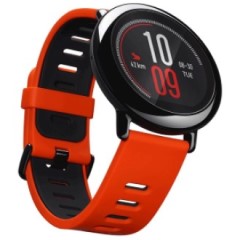 Compatibility: This product is compatible with Android and iPhone devices.FeaturesBuilt-in GPS and Bluetooth capabilitiesDisplay Characteristics options – adjustable brightness and screen timeoutHeart-Rate and Activity TrackerNotifications – Text, email, social media, app alerts, alarm clock, and calendar alertsScreen MagnifierPersonalised ShortcutsVisual and Vibrating Alerts - Incoming calls, messages, emails, or notificationsVoice Notes and remindersWater resistance You can buy this device from Dick Smith and Kogan.More information at:Amazfit Pace Web Page Amazfit Pace FAQs Web PageAmazfit Pace Quick User Guide Web PageDiesel Full Guard 2.5 Smartwatch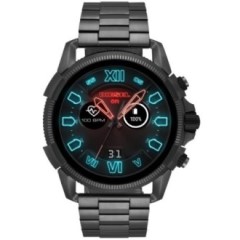 Compatibility: This product is compatible with phones that have Android OS 4.4+ (excluding Go Edition) and iOS 9.3+FeaturesBuilt-in GPS and Bluetooth capabilitiesDisplay Characteristics options – adjustable brightness and screen timeoutDirect access to accessibility settingsGoogle PayHeart-Rate and Activity TrackerNotifications – Text, email, social media, app alerts, alarm clock, and calendar alertsPersonal Assistant / Voice Control (Google)Screen Magnifier and LED FlashlightPersonalised Shortcuts Speaker and microphone capableVisual and Vibrating Alerts - Incoming calls, messages, emails, reminders or notificationsVoice Notes and remindersWater resistance You can buy this device from Diesel, JB Hi-Fi, Myer, and Iconic.More information at:Diesel Full Guard 2.5 Smartwatch Web Page Diesel Full Guard 2.5 Smartwatch Quick User Guide PDFDiesel on Touchscreen SmartwatchesDiesel Mega Chief Hybrid Smartwatch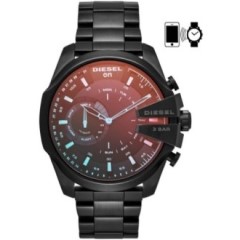 Compatibility: This product is compatible with phones that have Android OS 4.4+ (excluding Go Edition) and iOS 9.3+FeaturesBluetooth capabilitiesDisplay Characteristics options – adjustable brightness and screen timeoutDirect access to accessibility settingsHeart-Rate and Activity TrackerNo Charging – Six Month Battery Notifications – Text, email, social media, app alerts, alarm clock, and calendar alertsPersonal Assistant / Voice Control (Google)Screen Magnifier and LED FlashlightPersonalised Shortcuts Speaker and microphone capableVisual and Vibrating Alerts - Incoming calls, messages, emails, reminders or notificationsVoice Notes and remindersWater resistance You can buy this device from Diesel, Myer, and Iconic.More information at:Diesel Mega Chief Hybrid Smartwatch Web Page Diesel Mega Chief Hybrid Smartwatch Quick User Guide PDFDiesel on Hybrid SmartwatchesDiesel On Full Guard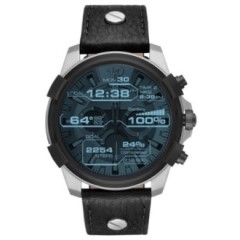 Compatibility: This product is compatible with phones that have Android OS 4.4+ (excluding Go Edition) and iOS 9.3+FeaturesBuilt-in GPS and Bluetooth capabilitiesDisplay Characteristics options – adjustable brightness and screen timeoutDirect access to accessibility settingsHeart-Rate and Activity TrackerNotifications – Text, email, social media, app alerts, alarm clock, and calendar alertsPersonal Assistant / Voice Control (Google)Screen Magnifier and LED FlashlightPersonalised Shortcuts Speaker and microphone capableVisual and Vibrating Alerts - Incoming calls, messages, emails, reminders or notificationsVoice Notes and remindersWater resistance You can buy this device from Diesel, and JB Hi-Fi.More information at:Diesel On Full Guard Smartwatch Web Page Diesel On Full Guard Smartwatch Quick User Guide PDFDiesel on Touchscreen SmartwatchesFitbit Versa 2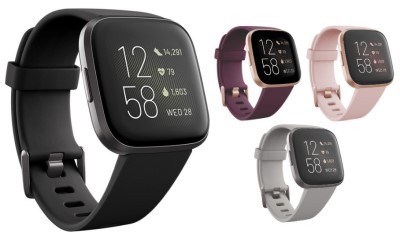 Compatibility: This product is compatible with Android and iPhone devices. FeaturesAlways On display modeClick speed adjustmentsDisplay Characteristics options – Adjustable brightness and screen timeoutGPS and Bluetooth capabilitiesHeart-Rate and Activity Tracker Notifications – call, text, calendar, and app notificationsPersonal Assistant / Voice Control (Alexa)Screen MagnifierTimers, reminders, and alarms built-inVisual and Vibrating Alerts - Incoming calls, messages or notificationsVoice Notes and remindersWater resistance to 50 metersYou can buy this product from Fitbit Australia Harvey Norman, The Good Guys,  Officeworks, Myer, JB Hi-Fi, and Rebel sport.More information at:Fitbit Versa Web Page Fitbit Versa User Manual PDFFitbit Versa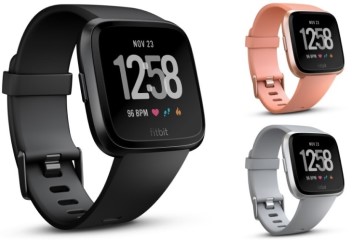 Compatibility: This product is compatible with Android and iPhone devices. FeaturesClick speed adjustmentsDisplay Characteristics options – Adjustable brightness and screen timeoutGPS and Bluetooth capabilitiesHeart-Rate and Activity Tracker Notifications – call, text, calendar, and app notificationsScreen MagnifierVisual and Vibrating Alerts - Incoming calls, messages or notificationsVoice Notes and remindersWater resistance to 50 metersYou can buy this product from chain stores such as Harvey Norman, Target, Big W, Officeworks, Myer, JB Hi-Fi, Dick Smith, and Rebel sport.More information at:Fitbit Versa Web Page Fitbit Versa User Manual PDF Fitbit Versa Lite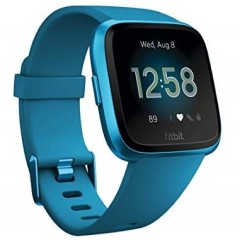 Compatibility: This product is compatible with Android and iPhone devices. FeaturesClick speed adjustmentsDisplay Characteristics options – Adjustable brightness and screen timeoutGPS and Bluetooth capabilitiesHeart-Rate and Activity Tracker Notifications – call, text, calendar, and app notificationsScreen MagnifierVisual and Vibrating Alerts - Incoming calls, messages or notificationsVoice Notes and remindersWater resistance to 50 metersYou can buy this product from chain stores such as Harvey Norman, Target, Myer, JB Hi-Fi, Dick Smith, and Bing Lee.More information at:Fitbit Versa Web Page Fitbit Versa Lite User Manual PDF Fitbit Ionic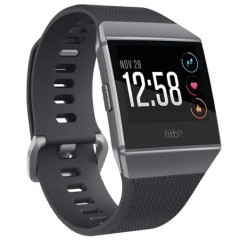 Compatibility: This product is compatible with Android and iPhone devices. FeaturesClick speed adjustmentsDisplay Characteristics options – Adjustable brightness and screen timeoutGPS and Bluetooth capabilitiesHeart-Rate and Activity Tracker Notifications – call, text, calendar, and app notificationsScreen MagnifierVisual and Vibrating Alerts - Incoming calls, messages or notificationsVoice Notes and remindersWater resistance to 50 metersYou can buy this product from chain stores such as Harvey Norman, Target, Big W, Officeworks, Myer, JB Hi-Fi, Dick Smith, and Bing Lee. More information at:Fitbit Ionic Web Page Fitbit Ionic User Manual PDF Fossil Gen 4 Smartwatch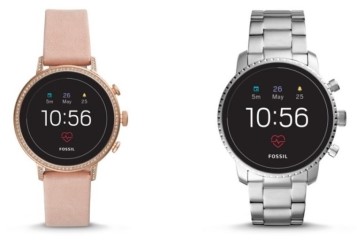 Compatibility: This product is compatible with phones that have Android OS 4.4+ (excluding Go Edition) and iOS 9.3+FeaturesActivity TrackerDisplay Characteristics options – adjustable brightness and screen timeoutDirect access to accessibility settingsGPS and Bluetooth capabilitiesNotifications – Text, email, social media, app alerts, multiple time zones, alarm clock, and calendar alertsPersonal Assistant / Voice Control (Google)Screen MagnifierPersonalised ShortcutsSpeaker-phone capableVisual and Vibrating Alerts - Incoming calls, messages, reminders or notificationsVoice Notes and remindersWater resistance You can buy this device from Fossil, JB Hi-Fi, and Iconic.More information at:Fossil Gen 4 Smartwatch Web Page Fossil Gen 4 Smartwatch Quick User Guide Garmin Vivoactive 4/4S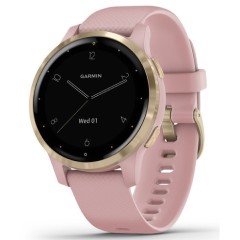 Compatibility: This product is compatible with Android and iPhone devices. Both the 4 and 4S have the same features, the only difference is the 4S has a 40 MM screen size while the 4 is a 45 MM. FeaturesCalendar, weather, and music control on the watch Display Characteristics options – Adjustable brightness, screen timeout GPS and Bluetooth capabilitiesHeart-Rate and Activity Tracker – respiration rate, pulse oximeter acclimatisation, and breathing rateText response/reject phone call with text (Android only)Visual and Vibrating Alerts - Incoming calls, messages or notificationsVoice AssistantVoice Notes and remindersWater and dust resistanceYou can buy this device from Garmin, JB Hi-Fi, and Harvey Norman.More information at:Garmin Vivoactive 4/4S Watch Web PageGarmin Vivoactive 4/4S Watch User Manual (PDF Download)Garmin Vivoactive 4/4S Watch 'How-to' videos Web Page Garmin Vivoactive 3 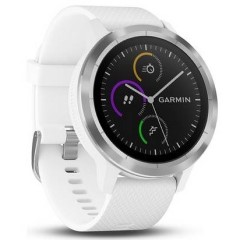 Compatibility: This product is compatible with Android and iPhone devices. FeaturesCalendar, weather, and music control on the watch Display Characteristics options – Adjustable brightness, screen timeout GPS and Bluetooth capabilitiesHeart-Rate and Activity TrackerText response/reject phone call with text (Android only)Visual and Vibrating Alerts - Incoming calls, messages or notificationsVoice AssistantVoice Notes and remindersWater and dust resistanceYou can buy this device from Garmin, JB Hi-Fi, Officeworks, Harvey Norman, Rebel Sport, Dick Smith, and KoganMore information at:Garmin Vivoactive 3 Watch Web PageGarmin Vivoactive 3 Watch User Manual PDFGarmin Vivoactive 3 Watch 'How-to' videos Web Page Garmin Forerunner 645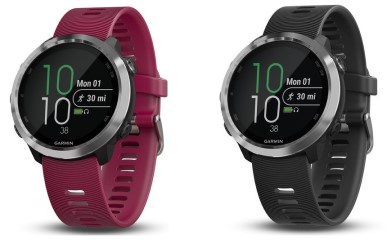 Compatibility: This product is compatible with Android and iPhone devices. FeaturesAudio PromptsCalendar, weather, and music control on the watch Display Characteristics options – Adjustable brightness, screen timeout Garmin PayGPS and Bluetooth capabilitiesHeart-Rate and Activity Tracker Text response/reject phone call with text (Android only)Visual and Vibrating Alerts - Incoming calls, messages or notificationsVoice AssistantVoice Notes and remindersWater and dust resistanceYou can buy this device from JB Hi-Fi, Harvey Norman, Dick Smith, Rebel Sport, and Kogan. More information at:Garmin Forerunner 645 Watch Web PageGarmin Forerunner 645 Watch User Manual PDFGarmin Forerunner 645 Watch 'How-to' videos Web Page Garmin Venu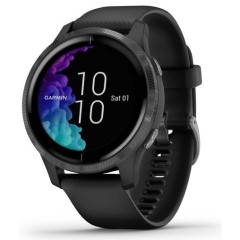 Compatibility: This product is compatible with Android and iPhone devices.FeaturesAudio PromptsCalendar, weather, and music control on the watch Display Characteristics options – Adjustable brightness, screen timeout Garmin PayGPS, Bluetooth and Wi-Fi capabilitiesHeart-Rate and Activity Tracker – respiration rate, pulse oximeter acclimatisation, and breathing rateSafety and Tracking features – location can be sent to contacts either manually or automatically with built-in incident detectionText response/reject phone call with text (Android only)Visual and Vibrating Alerts - Incoming calls, messages or notificationsVoice AssistantVoice Notes and remindersWater and dust resistanceYou can buy this device from Garmin, JB Hi-Fi, Harvey Norman, and David Jones. More information at:Garmin Venu Watch Web PageGarmin Venu Watch User Manual PDFGarmin Venu Watch 'How-to' videos Web Page Garmin Fenix 6 Series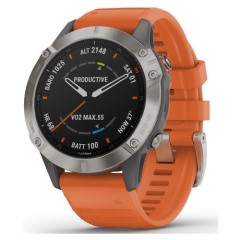 Compatibility: This product is compatible with Android and iPhone devices.FeaturesAudio PromptsBuilt-in Maps with directionsCalendar, weather, and music control on the watch Display Characteristics options – Adjustable brightness, screen timeout Garmin PayGPS, Bluetooth and Wi-Fi capabilitiesHeart-Rate and Activity Tracker – respiration rate, pulse oximeter acclimatisation, and breathing rateSolar chargingText response/reject phone call with text (Android only)Visual and Vibrating Alerts - Incoming calls, messages or notificationsVoice AssistantVoice Notes and remindersWater and dust resistanceYou can buy this device from Garmin, JB Hi-Fi, Harvey Norman, Kogan, Dick Smith, and Rebel Sport.More information at:Garmin Fenix 6 Watch Web PageGarmin Fenix 6 Watch User Manual PDFGarmin Fenix 6 Watch 'How-to' videos Web Page Garmin Fenix 5 Series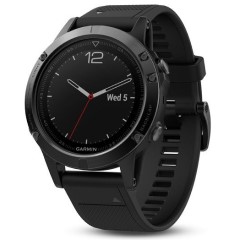 Compatibility: This product is compatible with Android and iPhone devices.FeaturesAudio PromptsBuilt-in Maps with directions (5X only)Calendar, weather, and music control on the watch Display Characteristics options – Adjustable brightness, screen timeout Garmin PayGPS, Bluetooth and Wi-Fi capabilitiesHeart-Rate and Activity Tracker Text response/reject phone call with text (Android only)Visual and Vibrating Alerts - Incoming calls, messages or notificationsVoice AssistantVoice Notes and remindersWater and dust resistanceYou can buy this device from Garmin, JB Hi-Fi, Harvey Norman, Kogan, Dick Smith, and Rebel Sport.More information at:Garmin Fenix 5 Watch Web PageGarmin Fenix 5 Watch User Manual PDFGarmin Fenix 5 Watch 'How-to' videos Web Page Garmin Fenix 5 plus Series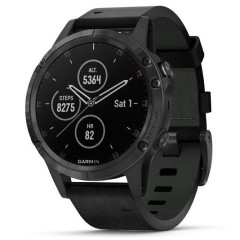 Compatibility: This product is compatible with Android and iPhone devices.FeaturesAudio PromptsBuilt-in Maps with directions (5X only)Calendar, weather, and music control on the watch Display Characteristics options – Adjustable brightness, screen timeout Garmin PayGPS, Bluetooth and Wi-Fi capabilitiesHeart-Rate and Activity Tracker Text response/reject phone call with text (Android only)Visual and Vibrating Alerts - Incoming calls, messages or notificationsVoice AssistantVoice Notes and remindersWater and dust resistanceYou can buy this device from Garmin, JB Hi-Fi, Harvey Norman, Kogan, Dick Smith, and Rebel Sport.More information at:Garmin Fenix 5 plus Watch Web PageGarmin Fenix 5 plus Watch User Manual PDFGarmin Fenix 5 plus Watch 'How-to' videos Web PageGarmin Vivomove HR Hybrid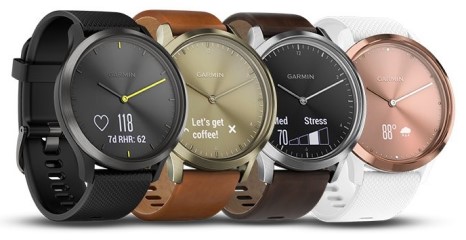 Compatibility: This product is compatible with Android and iPhone devices.FeaturesAudio PromptsBluetooth and Wi-Fi capabilitiesCalendar, weather, and music control on the watch Display Characteristics options – Adjustable brightness, screen timeout Heart-Rate and Activity TrackerVisual and Vibrating Alerts - Incoming calls, messages or notificationsVoice Notes and remindersWater and dust resistance Wellness monitoring tools – all-day stress tracking and a relaxation timerYou can buy this device from Garmin, Big W, Officeworks, JB Hi-Fi, Harvey Norman, Kogan, Dick Smith, and Rebel Sport.More information at: Garmin Vivomove HR Hybrid Watch Web PageGarmin Vivomove HR Hybrid Watch User Manual PDF Garmin Vivomove HR Hybrid Watch 'How-to' videos Web Page Misfit Vapor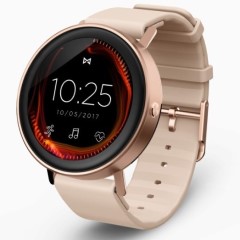 Compatibility: This product is compatible with phones that have Android OS 4.4+ (excluding Go Edition) and iOS 9.3+FeaturesDisplay Characteristics options – adjustable brightness and screen timeoutDirect access to accessibility settingsBluetooth capabilitiesGoogle PayHeart-Rate and Activity TrackerNotifications – Text, email, social media, app alerts, alarm clock, and calendar alertsPersonal Assistant / Voice Control (Google)Screen MagnifierPersonalised ShortcutsSpeaker-phone capableVisual and Vibrating Alerts - Incoming calls, messages, emails, reminders or notificationsVirtual Touch Bezel for easy scrolling and navigatingVoice Notes and remindersWater resistance You can buy this device from Misfit, Harvey Norman, and Iconic.More information at:Misfit Vapor Web Page Misfit Vapor Quick User Guide PDFMisfit Vapor FAQ Web Page Misfit Vapor 2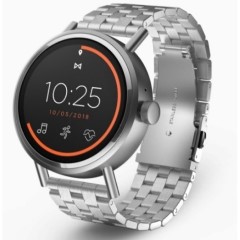 Compatibility: This product is compatible with phones that have Android OS 4.4+ (excluding Go Edition) and iOS 9.3+FeaturesBuilt-in GPS and Bluetooth capabilitiesDisplay Characteristics options – adjustable brightness and screen timeoutDirect access to accessibility settingsGoogle PayHeart-Rate and Activity TrackerNotifications – Text, email, social media, app alerts, alarm clock, and calendar alertsPersonal Assistant / Voice Control (Google)Screen MagnifierPersonalised ShortcutsSpeaker-phone capableVisual and Vibrating Alerts - Incoming calls, messages, emails, reminders or notificationsVirtual Touch Bezel for easy scrolling and navigatingVoice Notes and remindersWater resistance You can buy this device from Misfit, JB Hi-Fi, and Iconic More information at:Misfit Vapor 2 Web Page Misfit Vapor 2 Quick User Guide PDFMisfit Vapor 2 FAQ Web Page Samsung Gear S3 Frontier LTE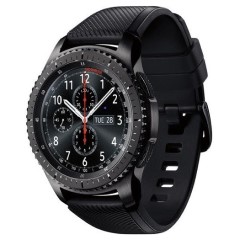 FeaturesActivity TrackerClick speed adjustmentsDisplay Characteristics options – Adjustable brightness, screen timeout ContrastEnable direct access to accessibility settingsGPS and BluetoothMake calls from your wristMessaging Options - Predictive text, MMS, IM, Email, and Text messaging/SMSScreen MagnifierSOS messagesSpeaker and microphone capableTalkBack - screen reader and voiced menusText-to-speech setting - language, speech rate, notificationsTouch sounds – Sound made when apps or options are selectedVisual and Vibrating Alerts - Incoming calls, messages or notificationsVoice AssistantVoice Notes and remindersWater and dust resistanceYou can buy this device from JB Hi-Fi, Harvey Norman, and Samsung. More information at:Samsung Gear S3 Frontier Web Page	Samsung Gear S3 Frontier User Manual PDFSamsung Gear S3 Frontier Support Web PageSamsung Galaxy Watch Active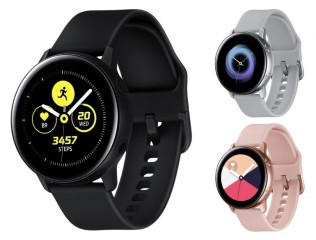 Compatibility: This product is compatible with phones that have Android OS 4.4+ and iOS 9.0+FeaturesActivity TrackerClick speed adjustmentsDisplay Characteristics options – Adjustable brightness, screen timeout Enable direct access to accessibility settingsGPS and Bluetooth capabilitiesMake and receive calls from your wrist using BluetoothSamsung PayScreen MagnifierSpeaker and microphone capableText-to-speech setting - language, speech rate, notificationsTouch sounds – Sound made when apps or options are selectedView incoming messages and reply using voice-to-text, emoji, keyboard or quick responses using BluetoothVisual and Vibrating Alerts - Incoming calls, messages or notificationsVoice AssistantDaily Assistant: Voice Notes and remindersWater and dust resistanceWellbeing and Mindfulness settingsYou can buy this device from Samsung and chain stores such as JB Hi-Fi, Harvey Norman, Bing Lee, Dick Smith, and Officeworks. More information at:Samsung Galaxy Watch Active Web Page	Samsung Galaxy Watch Active Support Web Page Samsung Galaxy Watch 42mm Bluetooth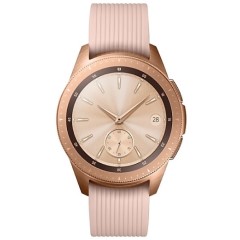 Compatibility: This product is compatible with phones that have Android OS 5.0+ and iOS 9.0+FeaturesActivity TrackerClick speed adjustmentsDisplay Characteristics options – Adjustable brightness, screen timeout Enable direct access to accessibility settingsGPS and Bluetooth capabilitiesMake and receive calls from your wrist using BluetoothMessaging Options - Predictive text, MMS, IM, Email, and Text messaging/SMSSamsung PayScreen MagnifierSOS messagesSpeaker and microphone capableText-to-speech setting - language, speech rate, notificationsTouch sounds – Sound made when apps or options are selectedVisual and Vibrating Alerts - Incoming calls, messages or notificationsVoice AssistantDaily Assistant: Voice Notes and remindersWater and dust resistanceYou can buy this device from Samsung and chain stores such as JB Hi-Fi, Harvey Norman, Bing Lee, Dick Smith, The Good Guys, and Officeworks. More information at:Samsung Galaxy Watch 42mm Bluetooth Web Page	Samsung Galaxy Watch 42mm Bluetooth User Manual PDF Samsung Galaxy Watch 46mm Bluetooth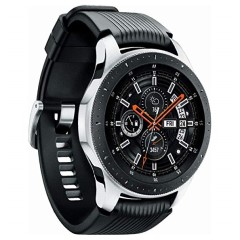 Compatibility: This product is compatible with phones that have Android OS 5.0+ and iOS 9.0+FeaturesActivity TrackerClick speed adjustmentsDisplay Characteristics options – Adjustable brightness, screen timeout Enable direct access to accessibility settingsGPS and Bluetooth capabilitiesMake and receive calls from your wrist using BluetoothMessaging Options - Predictive text, MMS, IM, Email, and Text messaging/SMSSamsung PayScreen MagnifierSOS messagesSpeaker and microphone capableText-to-speech setting - language, speech rate, notificationsTouch sounds – Sound made when apps or options are selectedVisual and Vibrating Alerts - Incoming calls, messages or notificationsVoice AssistantDaily Assistant: Voice Notes and remindersWater and dust resistanceYou can buy this device from Samsung and chain stores such as JB Hi-Fi, Harvey Norman, Bing Lee, Dick Smith, The Good Guys, and Officeworks.More information at:Samsung Galaxy Watch 46mm Bluetooth Web Page	Samsung Galaxy Watch 46mm Bluetooth User Manual PDF Samsung Gear Sport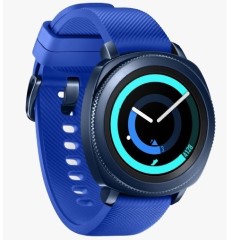 Compatibility: This product is compatible with phones that have Android OS 4.4+ and iOS 9.0+FeaturesActivity TrackerClick speed adjustmentsDisplay Characteristics options – Adjustable brightness, screen timeout Enable direct access to accessibility settingsGPS and Bluetooth capabilitiesMake and receive calls from your wrist using BluetoothSamsung PayScreen MagnifierSOS MessagesSpeaker and microphone capableTouch sounds – Sound made when apps or options are selectedView incoming messages and reply using voice-to-text, emoji, keyboard or quick responses using BluetoothVisual and Vibrating Alerts - Incoming calls, messages or notificationsVoice AssistantDaily Assistant: Voice Notes and remindersWater and dust resistanceWellbeing and Mindfulness settingsYou can buy this device from Samsung and chain stores such as Harvey Norman, Dick Smith, Bing Lee, Big W, Myer, and online at Kogan. More information at:Samsung Gear Sport Web PageSamsung Gear Sport User Guide PDF Skagen Falster 2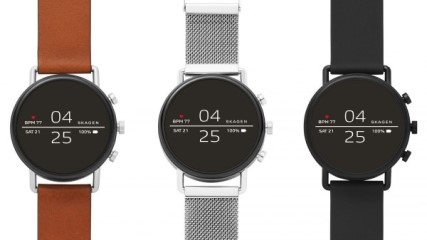 Compatibility: This product is compatible with phones that have Android OS 4.4+ (excluding Go Edition) and iOS 9.3+FeaturesBuilt-in GPS and Bluetooth capabilitiesDisplay Characteristics options – adjustable brightness and screen timeoutDirect access to accessibility settingsGoogle PayHeart-Rate and Activity TrackerNotifications – Text, email, social media, app alerts, alarm clock, and calendar alertsPersonal Assistant / Voice Control (Google)Screen MagnifierPersonalised Shortcuts and customisable dialsSpeaker-phone capableVisual and Vibrating Alerts - Incoming calls, messages, emails, reminders or notificationsVirtual Touch Bezel for easy scrolling and navigatingVoice Notes and remindersWater resistance You can buy this device from JB Hi-Fi, Myer, Iconic, Harvey Norman, and Asos.More information at: Skagen Falster 2 Web Page  Skagen Falster 2 Quick User Guide PDFSkagen Falster 2 FAQ Web Page TicWatch E (express)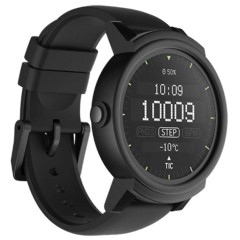 Compatibility: This product is compatible with phones that have Android OS 4.3+ (excluding Go Edition) and iOS 8.0+FeaturesBluetooth capabilitiesDisplay Characteristics options – adjustable brightness and screen timeoutDirect access to accessibility settingsHeart rate and Activity TrackerNotifications – Text, email, social media, app alerts, multiple time zones, alarm clock, and calendar alertsPersonal Assistant / Voice Control (Google)Screen MagnifierPersonalised ShortcutsSpeaker-phone capableVisual and Vibrating Alerts - Incoming calls, messages, reminders or notificationsVoice Notes and remindersWater resistance You can buy this device from Dick Smith and Kogan. More information at:Mobvoi TicWatch S&E Web Page Mobvoi TicWatch E FAQs Web Page TicWatch S (Sport)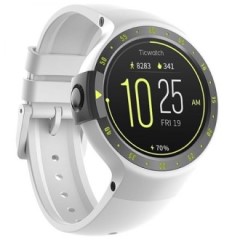 Compatibility: This product is compatible with phones that have Android OS 4.3+ (excluding Go Edition) and iOS 8.0+FeaturesBuilt-in GPS and Bluetooth capabilitiesDisplay Characteristics options – adjustable brightness and screen timeoutDirect access to accessibility settingsHeart rate and Activity TrackerNotifications – Text, email, social media, app alerts, multiple time zones, alarm clock, and calendar alertsPersonal Assistant / Voice Control (Google)Screen MagnifierPersonalised ShortcutsSpeaker-phone capableVisual and Vibrating Alerts - Incoming calls, messages, reminders or notificationsVoice Notes and remindersWater resistance You can buy this device from Dick Smith and Kogan. More information at:Mobvoi TicWatch S&E Web Page Mobvoi TicWatch E FAQs Web Page Withings Steel HR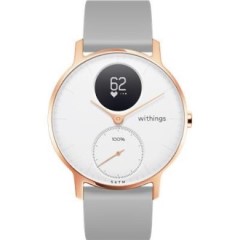 Compatibility: This product is compatible with phones that have Android OS 6+ and iOS 10+FeaturesBluetooth capabilitiesDisplay Characteristics options – Adjustable brightness, screen timeout Heart-Rate and Activity TrackerVisual - Incoming calls, messages or notificationsVoice Notes and remindersWater and dust resistance Wellness monitoring tools – all-day stress tracking and a relaxation timerYou can buy this device from JB Hi-Fi, Harvey Norman, Kogan, and Myer. More information at:Withings Steel HR Web Page	Withings Steel HR/ Steel HR Sport Support Web PageWithings Steel HR/Steel HR Sport User Guide PDFWithings Steel HR/Steel HR Sport Videos Withings Steel HR Sport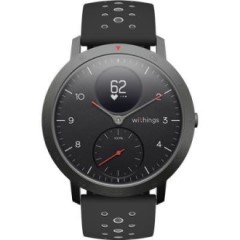 Compatibility: This product is compatible with phones that have Android OS 6+ and iOS 10+FeaturesBuilt-in GPS and Bluetooth capabilitiesDisplay Characteristics options – Adjustable brightness, screen timeout Heart-Rate and Activity TrackerVisual - Incoming calls, messages or notificationsVoice Notes and remindersWater and dust resistance Wellness monitoring tools – all-day stress tracking and a relaxation timerYou can buy this device from JB Hi-Fi, Harvey Norman, and Kogan.More information at:Withings Steel HR Sport Web Page	Withings Steel HR/ Steel HR Sport Support Web PageWithings Steel HR/Steel HR Sport User Guide PDFWithings Steel HR/Steel HR Sport Videos